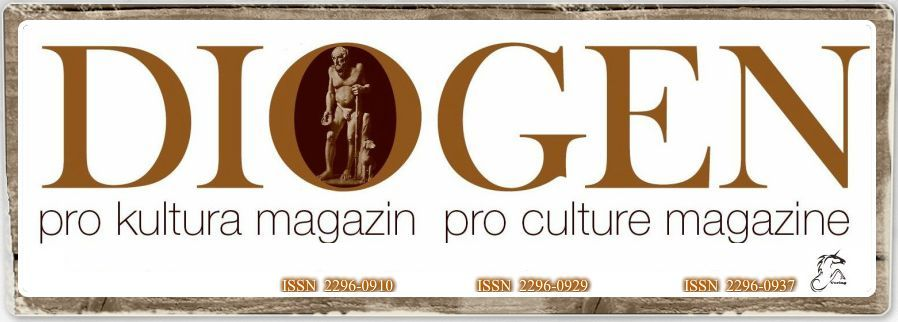 2014.NOVOGODIŠNJA ČESTITKA DIOGEN pro kultura magazinaRedakcija Diogen pro cultura magazina zahvaljuje svim pjesnicima na kreiranju ove čestitke. Posebno zahvaljujemo našoj Zamjenici gl. i odg. urednikaTatjani Debeljački, Saši Važić i dr. Tomislavu Maretiću na pomoći pri prikupljanju i prebacivanju poruka od haiku prijatelja.  Želimo Vam mnogo uzbudljivih  AHA- haiku trenutaka u Novoj godini, te mnogo uspjeha u daljnjem radu.2014NEW YEAR GREETING CARDDIOGEN pro culture magazineEditorial board would like to express gratitude to all poets who helped in creation of this greeting card.  We express special gratitude to our Deputy editor in chief Tatjana Debeljački, to Mr. Saša Važić and dr. Tomislav Maretić on their kind assistance in forwarding messages and collecting the New Year haiku from their haiku pals. We wish you all many exciting AHA- moments in the New Year, and much success in your work.Željko Fundakraj godine
nakon kupanja u bari
pas stresa kapljicethe end of the year
after swimming in the pond
the dog shakes the drops off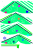 Rudi StoparSunce daruje                                                                     svake nove godine                                                            staro spoznanje                                                                 Each New Yearthe sun presents us withand old recognitionTranslated by the author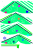 Maria Tirenescuopening window –
first snow of the New Year
white and cold
flush my face
and clears my thoughts deschizând fereastra –prima zăpadă a Anului Noualbă şi receîmi îmbujorează faţa şi îmi limpezeşte gândurileotvaram prozor –prvi snijeg u godinibijel i hladanispire moje licei bistri misliZoe Savina" *¨`*•♫            ΠρωτοχρονιάΜικρέ μου χρόνε                                                                                                                                                         καμαρώνεις, μα δεν ξέρεις                                                                                                                                                            -κοίτα Άγγελοι  διπλώνουν σαν ραφτάδες                                                                                                                                                                     το χιόνι της ήβης σου             New Year’s Day    my little  new year                      you gloat but ignore  -behold, angels                                                                                                                                                                                                                        folding your puberty’s dewlike skillful tailors    English translation: Constantine Fourakis Khurshid AlamI wanna reverse resolutions to turn thempositive this year.Želim obrnutiOdluke i promijeniti ihna pozitivno ove godine.Carole MacRuryin the new year--last year’s resolutions. . .recycledu novoj godini– lanjske rezolucije… recikliraneJacek Margolakmy old pick up
wipers can't keep up with
the New year's rainmoj stari kamionetbrisači posustaju podnovogodišnjom kišomCezar-Florin CiobîcăNew Year's Eve -even the saints from the icontaste the champagneSilvestrovo -i sveci na ikonikušali šampanjacKristina MojzešAt crowded square sound
of common hope - midnight bell's
announcing new year

Prepun trg i zvuk
nade- ponoćno zvono
najavi NovuTranslated by the authorGoran Gatalicatutnje jahačikasno noću po nebugle, meteori
roaring ridersover the sky late at nightlook, the meteors14. Melničke večeri poezije, Melnik, 2013.Steven ClarksonOld men talk on –
no time to hope or grieve for
another year

Starci pričaju dalje –nema vremena, nema nade ili tuge zajoš jednu godinuGeorge HeldPondfrog jumps in – evenon New year's DayRibnjakžaba uskače  – čak  i na Novu GodinuJoanna M. WestonHe vacuums
behind the TV
New YearOn usisava prašinuiza televizoraNova GodinaEcaterina NeagoeSanté.Vos rêves devenir vrai !Bonne Année !Health.Your wishes come true!Happy New Year!Zdravlje.Ostvaruju se tvoje želje!Sretna Nova Godina.Maria Tirenescu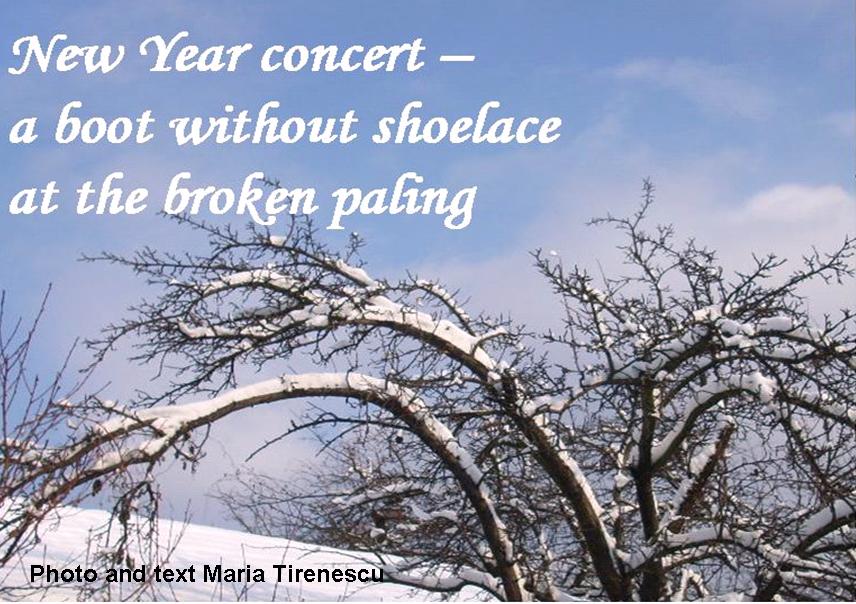 Štefanija Ludvigu 2014novi prijateljiu mom srcuin 2014new friendsin my heartTranslated by Vladimir LudvigPera ČikarićNova godina.                                    Zalud kroz prozor  viri,                    promrzli vrabac.                              New Year’s Day.Gazing through the window in vainchilled to the bone sparrow.Michael Dylan WelchNew Year’s Day— the fresh snowfall as white as my diaryNova godina–tek pao snijegbijel poput mog dnevnikaStella Pieridesfirst dawn...slow drip of last year’s snowprvo svitanje…sporo kapanje lanjskogsnijegaMilivoj Kostić KoleZalepila se
Na prozor galerije
Prva pahulja.Stuck toThe gallery’s window paneThe first snowflake.


Vilma KneževićSva zrna radostiGriju nas uNovogodišnjoj noćiThe grains of joyWarming us In the New Years EveChrista Beau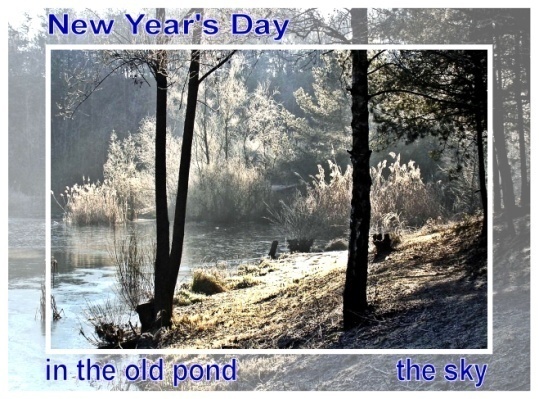 Don Wentworthtick tickingjust as loudNew YearMemorykucanje otkuckavajednako glasnoNovu GodinuSjećanjeStanka BonevaAll of us at homesmell like honey cookies.New Year’s Eve.Svi smo domamiriši poput medenih kolačića.Novogodišnja noć.Nada Zidar-BogadiBjelinu poljaČini stvarnom tek dim iz male kolibe.Whiteness of a fieldmade real only by the smokefrom a small cabin.Haiku World An International Poetry Almanac, W. J. Higginson, 1996.Translated by the authorNada Zidar Bogadi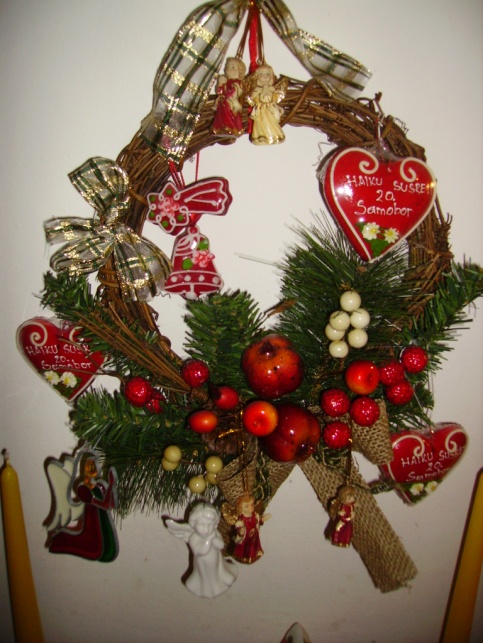 Ante Mate Ivandićnovogodišnje jutrograktanje vrana remetispokoj svitanjaat the new year's morningthe crow's croaking interfereswith a calm of the dawnTranslated by the authorGerd Börner 
am Neujahrsmorgen
alte Schritte gefroren –
ihr Lächeln schaut mir nach

New Year’s Day
yesterday’s steps frozen –
her smile looks after meNova Godinajučerašnje zamrznute stope –traži me njen osmijehLjiljana Dobradva labuda ležena smrzloj traviinje se topitwo swans are lyingon the frozen grassthe white-frost is meltingTranslated by the authorNeelam Dadhwalwinter jasmine...after making to the shot daybenign talkszimski jasmin…nakon Nove Godine blagi razgovoriop. a. Meaning: Winter jasmine flowers have no scent but grow abundantly during winters. Here I referred the New Year to "the Shot day" when we pompously display our year-long achievements and great resolution to carry it further, preferably in much better way and pace but as the winter jasmine flower with no scent we slowly start tender talk (the benign talks) and let the things take shape with time.Fatima Atash SokhanBring spring’s  fragrances
house cleaning of my Christian neighbor
in the middle of winter
Mirise proljeća donosi mičišćenje kuće mog kršćanskog susjedausred zimeNourouz, Iranian New Year, is in the 21th of March in the spring and we do house cleaning every year for spring coming. House cleaning of my Christian neighbor in these days reminds me Nourouz and spring coming.Iranska Nova Godina je 21.ožujka, u proljeće i tada mi čistimo naše kuće svake godine za dolazak proljeća.  Čišćenje kuće mog susjeda kršćana u ovo vrijeme podsjeća me na dolazak proljeća.Zlata BogovićOtkucava ponoćna vrhu jelke sjajNove GodineMidnight tickingon the top of the X-mas tree glistensthe New YearMarija  Horvat  Milardović snijegom prekritacrkvica na vrh brijegasjeverac hučicovered by the snowa small church on the hilltoproaring North windVasa RadovanovićNiz plavo nebojato zvezdanih ribalagano ploviDown the blue skya flock of starry fishsailing slowlySamar Ghose New Year
just like that
in a tick

Nova Godinatek takou jednom otkucaju
Rita Brgić StokićBljeskaju zvijezdeu naručju zaspalaStara godina...Twinkling starsin my embrace fallen to sleepthe Old year..Mirjana Ranković Matović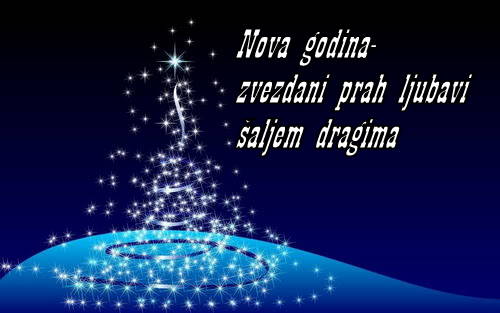 Jasmina MužinićU kristalnim čašama
pjenušavo vino priziva
sretnu Novu godinu

In crystal glasses
a sparkling wine evokes
happy New YearTranslated by the authorRalf Brökeryear's first sunriseboys laugh while searchingfireworkprvo svitanjedječaci se smiju dok tražeostatke vatrometaWiesław Karliński alias Wilhelm Karudthe last few minutes -from Alloway to Sydneyauld lang syneposljedje minute –od Allowaysa do SydneyaAuld lang syne*Auld Lang Syne is a Scots poem written by Robert Burns in 1788 and set to the tune of a traditional folk songPjesma Roberta Burnsa iz 1788.g., uglazbljena, postoji više teorija o tome što točno znači auld land syne, moguće da se odnosi na stare (zaboravljene) prijatelje Ferris Gillisunset fires fading   as I finish my barn choreson the year's first daya grackle cracks the ice in a watering trough A common grackle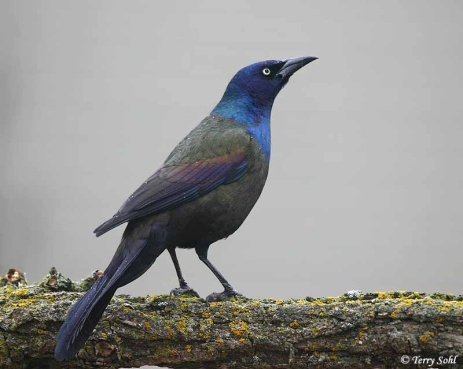 http://sdakotabirds.com/species_photos/common_grackle_2.htmvatre smiraja blijededok završim stajske poslovena prvi dan godinevrana razbija led na pojilištu Francesco de SabataNew Year’s white morning – sparrows outdoors lookingfor past year’s crumbsbijelo novogodišnje  jutro –vrapci u potraziza lanjskim mrvicama Vladimir Ludvigprasak iskridobre želje na nebuu 2014.burst of sparks
good wishes on the sky
in 2014Translated by the authorHidenori Hirutafirst dream flying a kite overseasNew Year’s Day prvi sanpuštam zmaja preko moraNova godinaVasile Moldovan, RomaniaThe first New year's dream:
A flock of white doves circling
Above the blue DanubeNovogodišnji san;Jato bijelih golubica kružiNad plavim DunavomM. Keia fresh leafwhite in the winterof a new year;it seems a shameto mar it with wordssvjež listbijel zimio novoj godini;ispada da je sramotanagrditi ga riječimaJanuary, A Tanka Diary. Perryville, MD: Keibooks, 2013.Foroogh ForoutaniChikens in the nestWhere is Jesus’ breath?Open mouth allPilići u gnijezduGdje je Isusov dah?Otvorena sva usta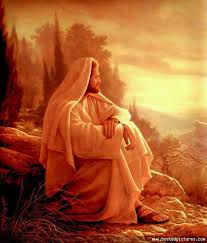 Božidar  Škobić Čika BoškoStari ogrtač,Stare čizme –Novu godinuzbrinut čekam. An old cloak,Old boots –I wait for the New Yearwell taken care of.Helen Buckingham, Englandday one of the fast--the image of Ganeshastuck to my fridge(Frogpond, 31:3, 2008)prvi dan posta –slika Ganeshepričvršćena na frižiderLord Ganesha as the blend of human and animal parts (head of an elephant) symbolizes the ideals of perfection as conceived by Hindu sages and illustrates some philosophical concepts of profound spiritual significance. Hindus worship Ganesha first before beginning any religious, spiritual or worldly activity. (http://www.koausa.org/Gods/God8.html)Ganesha ili Ganapati, popularan indijski Bog s glavom slona, štuje se prije svakog početka nekog poduzimanja.Vitali KhominNew Year's rain
a weasel cleans carefully
new fur coat on a porchNovogodišnja kišana trijemu lasica pažljivo čistinov krzenin kaput zohreh zahediNew Year’s morning…mother’s dropsical eyeson the rag dollsnovogodišnje jutro...majčine otečene očina krpenim lutkamaSilva Trstenjaku novu godinu kotrljamo se na čepu od pjenušcainto the new yearwe roll onthe champagne corkFrank DullaghanMidnight –
hanging  a new calendar
above my desk

ponoć –vješam novi calendariznad svog radnog stolaTomislav Maretićprva svjetlostna krilima labudovaNova godinaa first lighton the wings of swansNew years dayTranslated by the authorDinko Sulebožićno svjetloželjama za voljeneobasjava putChristmas lighton the wishes of loved oneslights the wayDunja PezeljPoslije slavlja,iz sjaja u smetlišteukrasno drvce.After the party,from splendor to dumpthe X-mas tree.Tugomir OrakUmjesto suzaniz lica teku zvijezde.Nova godina.Instead of tearsthe stars flow down the cheeks.The New Year’s Day.Ljubomir RadovančevićStarci na Mostu mladosti čestitaju siNovu GodinuTwo old menCongratulate each other the New YearOn the Bridge of YouthHarvey Jenkinscomfortable saddlethe New Year beginswith an easy canterudobno sedloNova godina počinjelakim galopom*Prema kineskom kalendaru, 2014.je godina konja Jadranka VučakNa cesti segase prskalice predzaljubljenim paromon the streetin front of an couple in loveextinguishing  spargersMilena Mrkelaiako ukrašeno
novogodišnje veče
sasvim obično
dok ne udje s naramkom drva
i osmjehomalthough adornedthis New Year’s Evejust like any otheruntil he enters with an armful of woodand his smileTatjana Stefanovićnikog sem vetra.novogodsinju tortu trpam u sebe.no one except the wind I'm cramming the New Year cake into myself 	Translated by Saša VažićAngelo B. Ancheta the column of sparks from the fountain rises on New Year's eve how do I start this time with an endstup iskricauzdiže se iz fontaneu novogodišnjoj noćikako da započnem ovaj putsa svršetkomWillie BongkyNew Year's Day the dining table without twelve rounded fruitsNova Godinatrpeza bezdvanaest vrsta okruglog voćaNikola Šimić ToninNova Godina,
mladice duše vjere
Blagdanska svjetla.

New Year’s Day,soul’s sprouts of the faithThe lights of holidaysMiroslav Mišel BoltresDani godine:Tristašezdest i pet- Svaki za sebe!Days of the year:Threehundred sixty fiveEach on his own!Evgeny Ivanovgarland lights
two bulbs blink
out of timelampice na božićnoj jelkidvije žaruljice trepereizvan ritmaJože Štucin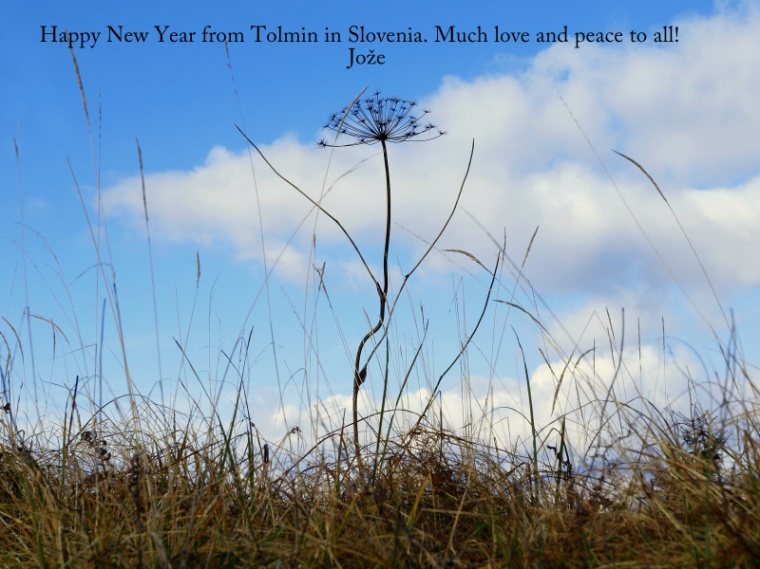 Gordana RadovanovićCrvene čizmeprave prtinu nebom.Za njima zvezde.The red bootsmaking a path in the snow over the sky.Followed by the stars.Radhey Shiambirds chirpsan awakening songto greet the new year dawnI enjoy the golden splendoron shower of pearlsptice pjevajubudnicupozdravljajući novogodišnju zoruuživam u zlatnom sjajuobasut biserjemJovanka BožićUkras na jelkiSvetli najlepšim sjajemNjegovog oka.Christmas tree ornament       Glows in the most beautiful shine 
Of His eye.	Translated by the authorDiana Tenevaour eyes gazing atthe New Year’s fireworkseven the stars beyondthe Milky Way whisperblessings for all of uspromatramonovogodišnji vatrometčak i zvijezde iznad njegaMliječna staza šapće blagoslov za sve nasJerjej KusterleEdini večer,ko stojim v dveh letihob istem času.New Year`s Eve,
I stand in yesterday and tomorrowat the same time.Translated by the authorSlavica Grgurić-Pajnićpokrivena noćželjama i nadomnove godinenoćni nemiri-tisućama svjetiljkinova nadanja.gillena coxthrough the church window..prayers of the faithful mix in withdraught of year’s newnesskroz prozor crkve…molitve vjernika pomiješane snovogodišnjim početkomPonoćka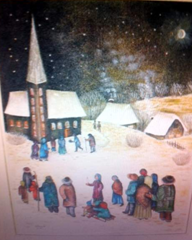 Slava BlažekovićSonja KokotovićOtkucava sat:pored mene svi dragiDobrodošla, uđi Ticking clock:by my side only dear peopleWelcome, come inAngelo B. Anchetathe column of sparks
from the fountain rises
on New Year's eve
how do I start this time
with an end

stup iskricadiže se iz fontaneu novogodišnjoj noćikako početi ovaj puts krajomSmilja ArsićУвек доноси наду и бљештавило -Нова Година!It`s always bringinga hope and brilliance -a Happy New Year!Translated by the authorJasminka PredojevićBožićna ponoćkatreći put van-unutra iste štikliceChristmas midnight servicefor the third time they enter and exitthe same high heelsAngelee DeodharNew Year's Eve-my list of resolutionsgrows longerovogodišnja noćlista mojih rezolucijasve je duljaJanko DimnjakovićBila si dobra,
ostani još malo,
Stara Godino!You’ve been good to me,please stay a little while,you,  the Old Year!Amelia Fieldencheerful toaststo absent friends and family,to the future –behind these festive smileshow much history liesvesele zdraviceza odsutne prijatelje i obiteljza budućnost –iza ovih zabavnih osmijehakoliko povijesnih neistinaEvica KraljićNova godinaispod snježne zavjeseriječi srećeNew Yearunder the curtain of snowwords of happinessToni Pavleskiсе израдува новогодишната ноќ- не виде повторноobradovala senovogodišnja noć- videla nas opet  Translated by the author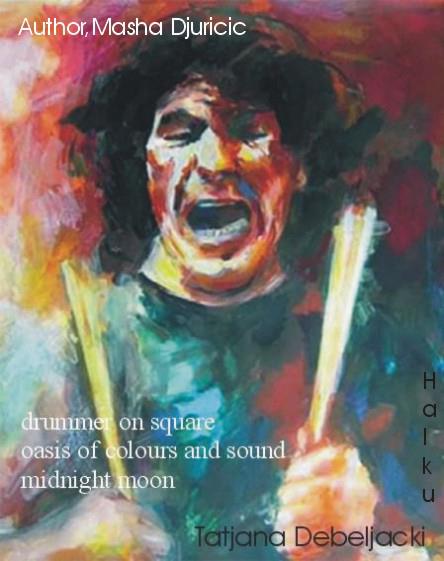 Image:  Masha DjuričićHaiku:  Tatjana DebeljačkiRabija Mameledžijapijano nebo
naginje se strmoglavo
stiže novo ljeto

a drunk skybends steeplyNew Year comingHristina Pandjaridis 

some flour from crackers and sweets
dissolves around me
and angels flying out of the oven
who replaced
the recipe 

край мен лети брашно
от соленки и сладки 
а от фурната излитат ангели
кой подмени 
рецептата

  	 translated by Diana Tenevabrašno  keksa i kolačićaleti oko menei anđeli lete iz rernetko je zamijenioreceptDonco Mishovskiulazim srećan zaboraviću staru novu godinuentering happy I’ll forget the old new yearBranka Vojinović-JegdićNova godina –sa pahuljama šaljemnajljepše željeNew Year’s Day –with snowflakes sending youthe best wishes.Daniela VukovićNova godinakuca na naša vrata.Polako, tiho...S mirom i ljubavljuprimimo najmilije.New Yearknocking at our door.Slowly, silently...Accepting our dear onesin Peace and lovePravat Kumar PadhyNew Year--
my wife rearranges sofa set
facing haiku calendarNova Godina –supruga razmješta sjedeću garnituruprema haiku kalendaruBruce Rosspower outage
in the motel courtyard
smiling snowmannestanak strujeu dvorištu motelanasmiješen snjegovićVid VukasovićU starom mlinuNova godina stižeIzmeđ dva zrnaIn an old millThe New Year arrivesBetween two grainsTranslated by Saša VažićTatjana Debeljačkipoguren starac					unuku nosi jelku				u gradu sipi sneg				bent old manbrings in the Christmas treesnowing in the townTranslated by the authorSonam Chhokicave temple —skullcup* of New Year offeringsmokes with frosthram u špilji –zdjela * Nove Godine nudidim s mrazom*skull cup:  (Sanskrit KAPALA) is a cup made of human skull and is used in Hindu and Buddhist rites.   posuda od ljudske lubanje, upotrebljava se prilikom Hindu i Budističkih ritualaVerica Živkovićdoček Nove godine – posrtanje u praznoj sobisamaNew Year’s Eve –staggering around an empty room
alone translated by the authorDušan ĐurišićNova godina,čestitanja, poljupci,pjesme, pokloni.A ona usamljenagleda u sliku sina.New Year's daygreetings, kisses,songs, presents.Lonely she is gazing ather son's photography.Dubravka Borić, HrvatskaNova godinavatromet dobrih željaukrašava svodNew Year’s Dayfireworks of good wishesadorning the skyGeert Verbekeonly two dogsand a monk in the templeHappy New Yeartek dva psai monah u hramuSretna Nova GodinaRobert EpsteinNew Year's Day
my mother refreshes
her old complaints
Nova Godinamoja majka obnavljasvoje stare poteškoćeModern Haiku, 39.2, 2008Tzetzka Ilieva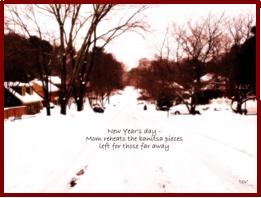 New Year’s day –Mom reheats the bonitsa piecesleft for those far awayNova Godina–Mama podgrijava kolačićeostavljene za one koji su dalekoAjaya Mahala new year
my best greetings card 
is anonymous nova godinamoja najbolja čestitkaje anonimnaEduard Tara, RomaniaYear’s end – the old suitcase still waitingat the doorSfârşit de an – vechea valiză-aşteaptăîncă la uşăoriginal English by the authorPolish International Haiku Contest Poland, 2012, CommendationKraj godine –stari kufer još čekapored vrataSmajil Durmiševićkraj je godine,svi se raduju – čemu,ima li kraja?the end of the year,all of them  rejoice - why,is there an end at all?Goran Radičević RisanHacu hinode.Odlazi stara stiže Nova godina;Sunce se rađa.Haku hinodethe old year on the leave;the sunrise.Natalia Kuznetsovaa drunk Santa
caroling in full voice,
my dog all earspijan Djed mrazpjeva božičnu pjesmu na sav glas,moj se pas pretvorio u uhoMainichi Shimbun, December 2013Dragutin PasarićNa nebu zvezde detešce v jaslamipojdimo znova. Stars in the sky,an infant in the mangerlet’s start from the beginningCharishma Navneet Guptanew year -my resolutions soarin a balloonNova Godina-moje rezolucije lebdeu balonuChen-ou Liuthe new year begins
with the same rising sun...
me in the mirrorpočinje Nova Godinas istim izlazećim suncem…ja u ogledaluAnatoly Kudryavitskyclimbing cloud peaksfor the first time –New Year's moonPenjući se po vrhovima oblakapo prvi put –Novogodišnji mjesec
by Anatoly Kudryavitsky, from "Capering Moons", Doghouse Books).Dennis RhodesOn New Year's morningI started out with a smile –will keep it all year!Novogodišnje jutrozapočeh osmijehom –zadržat ću ga cijelu godinuSteliana Cristina Voicuwhite dressesin every show-window –he promised mehe will returnuntil New Yearbijele haljineu svakom izlogu –obećao mi jevratit će sedo Nove GodineRam Krishna Singhlocked between my bed and quiltnew year chillzaključana izmeđumoje postelje  i pokrivačanovogodišnja hladnoćaRudi Stopar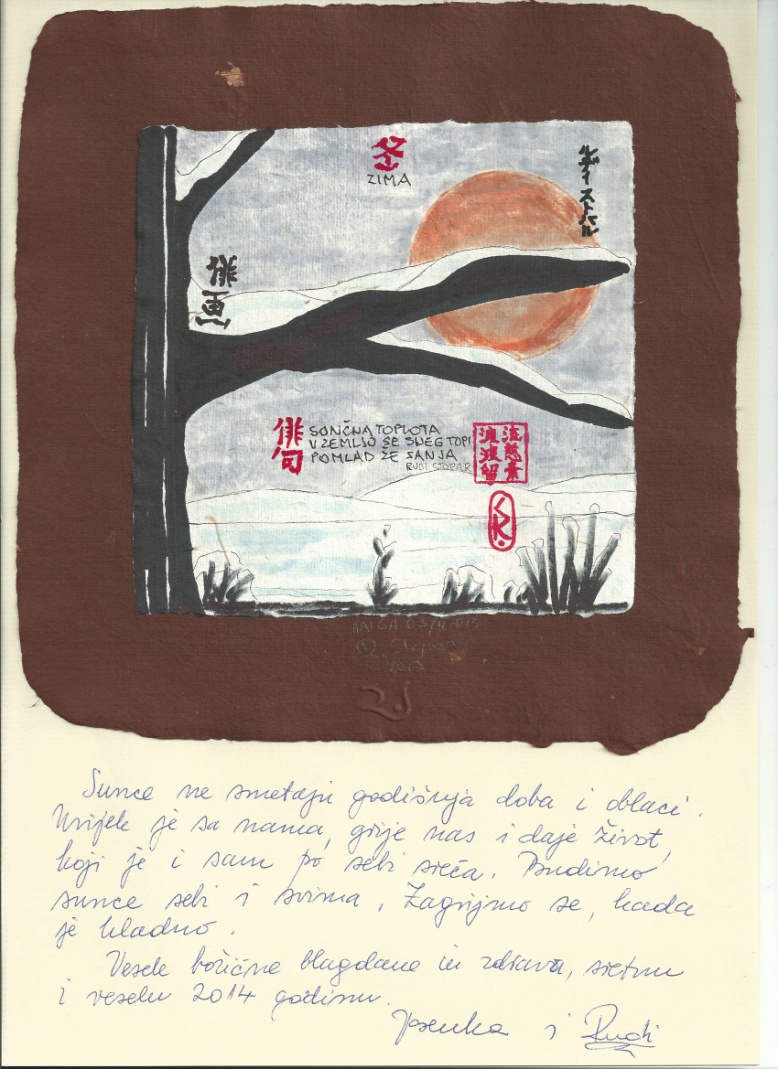 Danica Bartulovićkucnu ponoć
usne su crvene ruže
poljupci i darovi
mirijade sjajnih zvijezda
koja li je moja domovinaticking midnightlips are red roseskisses and giftsmyriads of shiny starswhich one is my homelandHeike GewiNew Year’s sunA sigh of reliefSkating startsNovogodišnje sunceUzdah olakšanjaPočinje sezona klizanjaMalvina MiletaNova Godina i pasdijele smrznutu kostpod prozoromNew Year and a dogsharing a frozen boneunder the windowNeal Whitmanleather-bound
handmade Italian journal
page one is blank
I make my first entry:
"I will write one line a day."kožni omotručno uvezenog talijasnkog žurnalaprva stranica je praznazapisujem prvu odrednicu:“Bilježiti ću jedan redak dnevno.”Poornima MathadNew year dawn
the champaks fragrance
of orange hopes
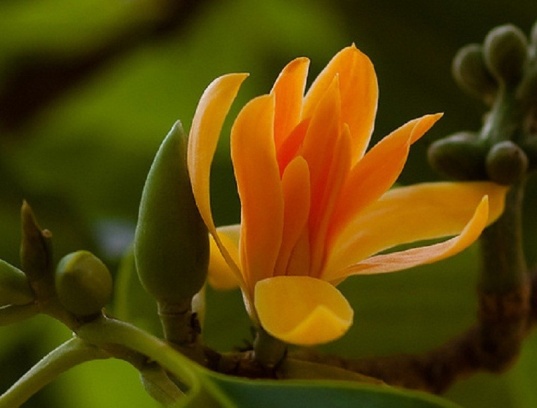 http://www.kupindo.com/Seme/16876369_Michelia-champaca
Novogodišnje svitanjemiris tropska zimzelene magnolijenarančastih nadaCharles TrumbullNew Year’s —the cat yowls to go outto come inFrogpond 35:2 (winter 2012)Nova godina —mačka urliče sad bi napoljepa unutraBoris Nazanskypauk na niti –kraj božićnog čišćenjadonosi srećua spider on its thread–end of Christmas cleaningbrings good luckSaša Važićnovogodišnji mesec --na trošnim stepenicama još jedan sloj snega 
new year moon -
on the crumbling front steps
another layer of snow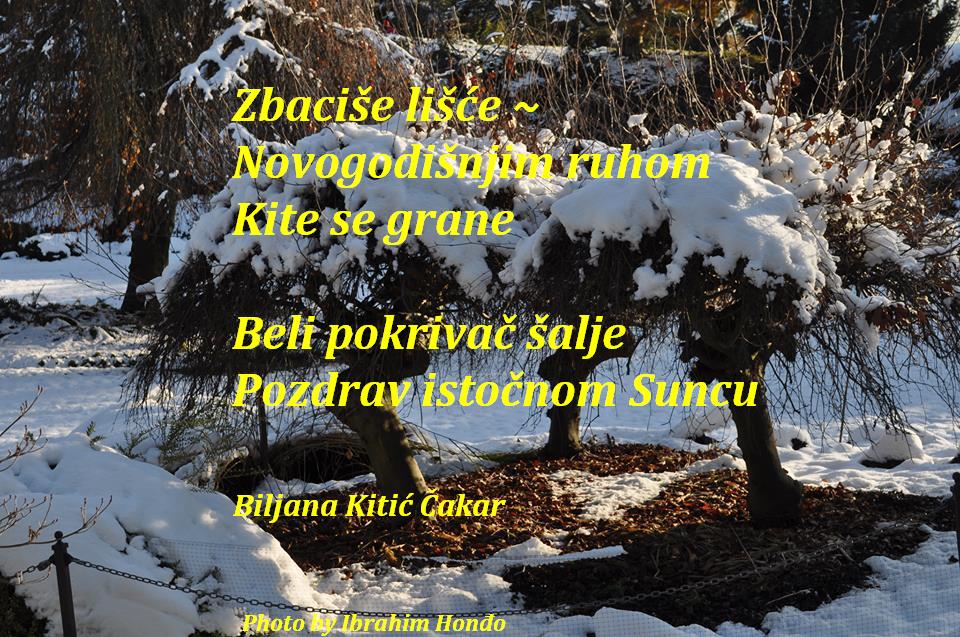 Photo:  Ibrahim HonđoTanka:  Biljana Kitić ČakarIvo Markulinnovogodišnji zvondaleki prijateljiodbrojavaju sa mnomNew Year’s bellsdistant friendscountdown with meVladimir Devidé (1925-2010.)Čestitar Novegodine:  i dimnjičarbijelog lica!New Year congratulations –even the chimney-sweephas a white face!*Novogodišnjejutro.  I gola stablasva u bjelini.New Year’s morning.Even the bare treesare all in white!Vladimir Devidé;  Trenutak / The Moment, Nizovi,  haiku sequences, Ceres Zagreb 1997.Translated by the authorStjepan Rožić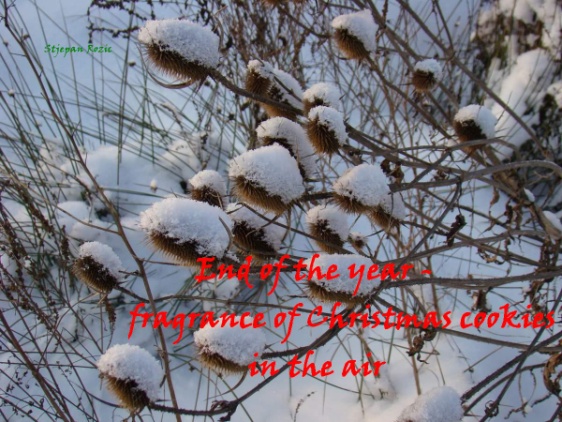 kraj godine-					miris božićnih kolačića			u zraku						end of the year–fragrance of  Christmas cookiesin the airsketchbook No.6, 2011SREBROM U PRAHUJELKA PROCVJETALAPOD SRPOM ZLATNIM.


Blagoje VujisićBeverley Georgethe new yearbegins with sky rocketslike themwho can tellwhere we will landempty garden  2006, reprinted 2013nova godinapočinje s raketamabaš kao i onetko znagdje ćemo se prizemljitiĐurđa Vukelić RožićNew Year
the Earth sneezes
fireworksNova GodinaZemlja kiševatrometehttp://www.asahi.com/english/haiku/Asahi Shimbun, January 6, 2012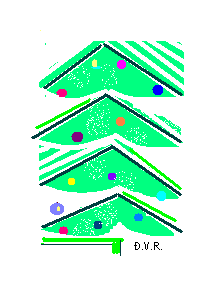 PR DIOGEN pro culture magazinehttp://www.diogenpro.com